EK-1PAZARLAR SPOR LİSESİ MÜDÜRLÜĞÜNEVelisi bulunduğum öğrenci …………………………………………. 2020- 2021 eğitim veöğretim yılında ortaokulu tamamlamıştır.Müdürlüğünüzce düzenlenecek olan Yetenek Sınavına katılmasını istiyorum, Yetenek Sınavlarına katılması için bilinen bir sağlık probleminin olmadığını beyan ederim.Gereğini bilgilerinize arz ederim.…../……/2020(İmza)………………………….(Velinin Adı ve Soyadı)ADRES:……………………………………………….……………………………………………….………………………………………………Öğrencinin T.C. Kimlik Numarası : ……………………………….Velinin GSM Numarası	: ……………………………….Velinin e-Posta Adresi:	: ……………………………….Ekler:Engelli Sağlık Kurulu Raporu ya da Çocuklar İçin Özel Gereksinim Raporu (ÇÖZGER)' naUluslararası yarışmalarda ilk üçe girdiğime dair belgem var (OKY 23/4-a)6458 Sayılı Yabancılar ve Uluslararası Koruma Kanunu’na tabiyim.Millî sporcu unvanım var/Türkiye olimpik hazırlık merkezleri veya sporcu eğitim merkezine      kayıtlı sporcuyum (OKY 23/4-b)Not: Bu dilekçe e-Okul Sisteminden başvuru yapamayan adaylar adına okul müdürlüğünce başvuru yapılabilmesi için kullanılacaktır.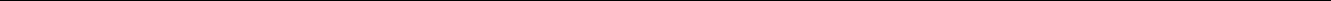 